 Приложение № 2 към чл. 6 от Наредбата за ОВОС(Изм. - ДВ, бр. 3 от 2006 г., изм. и доп. - ДВ, бр. 3 от 2011 г., изм. и доп. - ДВ, бр. 12 от 2016 г., в сила от 12.02.2016 г., изм. - ДВ, бр. 3 от 2018 г., изм. - ДВ, бр. 31 от 2019 г., в сила от 12.04.2019 г.)Информация за преценяване на необходимостта от ОВОСI. Информация за контакт с възложителя:1. Име, местожителство, гражданство на възложителя - физическо лице, търговско наименование, седалище и единен идентификационен номер на юридическото лице „ГАРО – 2004” ЕООД, II. Резюме на инвестиционното предложение:Настоящото инвестиционно предложение е изготвено на основание чл. 81, ал. 1, т.2 от Закона за опазване на околната среда (обн. ДВ, бр. 91/ 2002 г., изм.)Съгласно писмо на РИОСВ – Пловдив с изх. № ОВОС-49-(1)/08.02.2024г.    инвестиционното предложение подлежи на Преценяване на необходимостта от извършване на ОВОС, тъй като попада в обхвата на Приложение №2 на ЗООС, т.11., буква „б”.1. Характеристики на инвестиционното предложение:Инвестиционното предложение е за разширение на съществуващ обект  с обществено обслужваща дейност. То ще се реализира на действаща площадка с местонахождение:  гр. Пловдив, област Пловдив, община Пловдив, УПИ II-527.272 -производствена и складова дейност, кв.1 по плана на кв. „Изгрев – Изток”, ( съотв. на  ПИ с идентификатор 56784.527.272)   и УПИ III-527.339- за обществено обслужваща,  производствена и складова дейност (съотв. на  ПИ с идентификатор 56784.527.339) с обща площ 10 280  кв.м.Към настоящия момент площадката, за която има издадени: Решение № ПВ-76-ПР/2021г., с което е преценено да не се извършва оценка на въздействието върху околната среда и писмо с изх. № ОВОС-1755-1/04.08.2023г. от Директора на РИОСВ Пловдив - е изградена и Дружеството притежава необходимото за тази дейност разрешително № 09-ДО-00000968-05 от 16.08.2023год, издадено по реда на Закона за управление на отпадъците (ЗУО).Дружеството възнамерява да увеличи количествата на вече разрешените за приемане НУБА за извършване на дейност с код R13 -съхраняване на отпадъци до извършването на  някоя от дейностите  с кодове (R1-R12), с изключение на временното съхраняване на отпадъците на площадката на образуването до събирането им. - за отпадъци с код 16 06 01* - от 100 т /год. на  2000 т /год. ;Площадката отговаря на изискванията заложени в чл. 38, ал. 1 на Закона за управление на отпадъците /обн. ДВ бр. 53 от 13.07.2012 г., .... изм.и доп…./. Създадена е инфраструктура осигуряваща извършване на разрешените дейности: оградена е с плътна ограда; осигурена  24-часова охрана и видеонаблюдение; цялата площ е с непропусклива повърхност бетон и асфалт. Увеличаване  количествата на вече разрешените за приемане отпадъци не изисква допълнителни площи. Не се предвижда ново строителство, което изключва  изкопни дейности  и използване на взривни устройства. Извършваните до момента дейности на територията на производствената площадка, включително и заявените с настоящото ИП промени не са свързани с  използването на производствени води. Водоснабдяването  за питейно – битови нужди на обекта ще се осъществява, чрез съществуващата ВиК мрежа.На обекта не се предвижда използването на производствени води, в следствие на което отпадните води, които ще се генерират са дъждовни и битово – фекални. Битово – фекалните отпадни води ще се отвеждат в съществуващата канализационна система.Площадковите отпадъчни води се отвеждат чрез изградена канализационна мрежа, като на площадката за разкомплектоване/съхранение  на ИУМПС преминават през монтиран каломаслоуловител. Електрозахранването ще се осъществява, чрез съществуваща електропреносна мрежа.а) размер, засегната площ, параметри, мащабност, обем, производителност, обхват, оформление на инвестиционното предложение в неговата цялост;Инвестиционното предложение е за разширение на съществуващ обект  с обществено обслужваща дейност. То ще се реализира на действаща площадка в област Пловдив, община Пловдив, гр. Пловдив, ПИ с идентификатори: 56784.527.272 и   56784.527.339 с обща площ 10 280  кв.м.Увеличаването на количествата на вече разрешените НУБА с код 16 06 01* не  е свързано с наемане на допълнителни площи и помещения. Инфраструктурата  на съществуващата площадка е   съобразена  и отговаря на изискванията на нормативната уредба за  извършваните към момента дейности с ОЧЦМ; ИУМПС; ИУЕЕО; НУБА  и  опаковки.-заградена е с плътна ограда, осигурено е 24-часово видеонаблюдение и охрана.-покрита е с трайна непропусклива повърхност от бетон и асфалт -наличен е  контролно и приемно – предавателен пункт, чрез който ще се осъществява входящия и изходящия контрол на отпадъци с  разположен в него електронен кантар  до 60 тона.-достъпът до площадката се осъществява чрез съществуваща пътна инфраструктура в района-изградени  са места и съоръжения със съответно технологично оборудване за изпълнение на гореописаната дейност.Дружеството  възнамерява да увеличи количествата на вече разрешените за приемане НУБА с код 16 06 01* от разрешените    100 т /год.  на  2000 т /год.Дейности по събиране и временно съхранение на НУБА:Изкупените от физически и/или юридически лица батерии и акумулатори ще се събират и съхраняват временно в контейнери или палети, устойчиви на киселина, разположени върху бетонирана площ в закрито помещение на площадката.Местата и съдовете в които ще се съхраняват събраните НУБА са обозначени с табели, с код и наименование, съгласно Наредба № 2 за Класификация на отпадъците  /Обн. ДВ. бр.66 от 8 Август 2014г., изм. и доп…../.Събирането и съхранението на НУБА ще се извършва в съответствие Минимални технически изисквания заложени в Приложение № 4 към чл. 43, ал. 1 и чл. 46, ал. 2 от Наредбата за батерии и акумулатори и за негодни за употреба акумулатори /Обн. ДВ бр. 2 от 08.01.2013 г., ......посл. изм. и доп. ДВ. бр.100 от 16 Декември 2022г /.Площадката за съхраняване на НУБА е на  закрито и върху участъци с непропускливо и корозивноустойчиво покритие и е ще бъдат разположени контейнери-затворени специализирани съдове, отговарящи на следните изисквания:да бъдат устойчиви спрямо веществата, съдържащи се в батериите и акумулаторите, и материалът, от който са изработени, да не взаимодейства с тях;да осигуряват вентилация на въздух;да бъдат обозначени с надпис "Негодни за употреба батерии и акумулатори".Събраните от физически и/или юридически лица НУБА, ще се предават на фирми, притежаващи необходимите разрешителни документи за дейности с отпадъци, съгласно чл. 35 от ЗУО, след сключен писмен договор.Участъците, на които се извършват дейности с опасни отпадъци, ще се оборудват и експлоатират съгласно изискванията и условията, поставени в НАРЕДБА № Н-4 от 2.06.2023 г. за условията и изискванията, на които трябва да отговарят площадките за съхраняване или третиране на отпадъци, за разполагане на съоръжения за третиране на отпадъци и за транспортиране на производствени и опасни отпадъци /Издадена от министъра на околната среда и водите, oбн., ДВ, бр. 52 от 16.06.2023 г./, както и в специализираните подзаконови нормативни актове, съответно за всеки специфичен отпадък.На територията на площадката няма да се извършва съхраняване на повече от 50 тона опасни отпадъци в един и същ момент от време.На площадката са налични закрити складови помещения /сгради, халета и навеси, в които  върху бетониран под са  разположени подходящи съдове, изработени от материали, които не взаимодействат с отпадъците. Поставени са  обозначителни табели за кода и наименованието на съответния отпадък, съгласно Наредба № 2 за класификация на отпадъците /обн. ДВ бр. 66 от 08.08.2014 г., изм. и доп......., /. Всички отпадъци приети от физически или юридически лица, включително и  генерираните в резултат дейността на площадката, ще  се събират разделно и съхраняват по подходящ начин, съгласно техния произход, вид, състав и характерни свойства. За да се избегне струпване на големи количества  отпадъци на площадката,  ще се осигури ритмичното им предаване, съгласно изискванията на екологичното законодателство за извършване на крайни операции по оползотворяване/ обезвреждане на база на  писмено сключени договори с  лица, притежаващи Разрешителни и/или Регистрационни документи, издадени по реда на чл. 35 на Закона за управление на отпадъците /обн. ДВ бр. 53 от 13.07.2012 г., изм. и доп……./.Тъй като площадката е подбрана с изградена инфраструктура, която покрива изискванията за упражняване на дейността на дружеството, няма да се налага извършването на мащабни строителни работи, което изключва  изкопни дейности  и използване на взривни устройства. За осъществяване на инвестиционното предложение ще се използва съществуваща пътна инфраструктура, без нужда от промяна и без необходимост от изграждане на нова.Не се предвижда и изграждане на нов електропровод.Водоснабдяването  за питейно – битови нужди на обекта ще се осъществява, чрез съществуващата ВиК мрежа.На обекта не се предвижда използването на производствени води, в следствие на което отпадните води, които ще се генерират са дъждовни и битово – фекални. Битово – фекалните отпадни води ще се отвеждат в съществуващата канализационна система. Площадковите отпадъчни води се отвеждат чрез изградена канализационна мрежа, като на площадката за разкомплектоване на ИУМПС преминават през монтиран каломаслоуловител.     В помещенията  няма да се съхраняват химични вещества включени  в приложение 3 на ЗООС. Извън тях  няма да се съхраняват на открито опасни вещества и смеси, не се очаква формиране на замърсени дъждовни водиб) взаимовръзка и кумулиране с други съществуващи и/или одобрени инвестиционни предложения;Реализацията на предложението ще е съобразено с изискванията на екологичното законодателство, във връзка с което за реализацията на ИП е необходимо положително становище от компетентния орган РИОСВ-Пловдив. За последващата експлоатация на ИП е необходимо дружеството да подаде  чрез НИСО-Заявление за изменение и/или допълнение на  Разрешение № 09-ДО-00000968-05 от 16.08.2023год., по   образец  №3,  съгласно чл. 73, ал. 2 и 3 от ЗУО до  Директора на РИОСВ – Пловдив.в) използване на природни ресурси по време на строителството и експлоатацията на земните недра, почвите, водите и на биологичното разнообразие;Инвестиционното предложение е за разширение на съществуващ обект  с обществено обслужваща дейност. То ще се реализира на действаща площадка с местонахождение:  гр. Пловдив, област Пловдив, община Пловдив, УПИ II-527.272 -производствена и складова дейност, кв.1 по плана на кв. „Изгрев – Изток”, ( съотв. на  ПИ с идентификатор 56784.527.272)   и УПИ III-527.339- за обществено обслужваща,  производствена и складова дейност ( съотв. на  ПИ с идентификатор 56784.527.339) с обща площ 10 280  кв.м.Увеличаването на количествата на вече разрешените НУБА с код 16 06 01* не изисква допълнителни площи.Инфраструктурата на съществуващата площадка, е   съобразена  и отговаря на изискванията на нормативната уредба за  извършваните дейности с ОЧЦМ; ИУМПС; ИУЕЕО; НУБА и  метални опаковки. Не се предвиждат строително монтажни работи. Увеличаване капацитета на извършваната до момента дейност не е свързана с използване на подземни води.При последващата експлоатация на ИП, природните ресурси предвидени за използване са вода за питейно – битови нужди, която ще се осигурява от съществуващата водопреносна мрежа. Не се предвижда използване на други природни ресурси по време на строителството и експлоатацията.Площадката се намира в промишлена зона, където биологичното разнообразие е засегнато от антропогенното въздействие. В  близост до имота предмет на инвестиционното предложение  няма други инвестиционни предложения от този тип и затова не се очакват кумулативни въздействия.Инвестиционния проект е съобразен и с наличието на инфраструкторните мрежи и връзки в района.г) генериране на отпадъци - видове, количества и начин на третиране, и отпадъчни води;За своята дейност свързана с експлоатацията на съществуващата площадка за дейности с ОЧЦМ; ИУМПС; ИУЕЕО, хартия, пластмаса, опаковки и др.  Дружеството има утвърдени  от РИОСВ Пловдив работени листове -във връзка с  проведени процедури за класификация на отпадъците по реда на Наредба № 3 от 01.04.2004 г. /Обн. ДВ. бр.44/ 25.05.2004г., изм. и доп…/ и Наредба №2/23.07.2014 г. за класификация на отпадъците /обн. ДВ бр. 66 от 08.08.2014 г., изм. и доп....../.За отпадъци от НУБА с код 16 06 01*  е предвиденото само завишаване на количествата за приемане. Във връзка с това реализацията на ИП няма да доведе до генериране на нови по вид и произход отпадъци.Формираните от дейността на дружеството отпадъци ще бъдат събирани и съхранявани на обособени места, в съдове  с обозначени код и наименование, като ще се вземат  всички мерки за недопускане на смесването   помежду им, както  и на опасни с неопасни такива. Предаването за последващо оползотворяване/обезвреждане ще става на база сключен договор с лица притежаващи разрешителен или регистрационен документ по чл. 35, ал. 1, съответно по чл. 35, ал. 2, т. 3-5 от ЗУО или 35, ал. 3 от ЗУО.На обекта не се предвижда използването на производствени води, в следствие на което отпадните води, които ще се генерират са дъждовни и битово – фекални. Битово – фекалните отпадни води ще се отвеждат в съществуващата канализационна система. Площадковите отпадъчни води се отвеждат чрез изградена канализационна мрежа, като на площадката за разкомплектоване на ИУМПС преминават през монтиран каломаслоуловител.д) замърсяване и вредно въздействие; дискомфорт на околната среда;ИП е разширение на съществуваща дейност и не е свързано с  извършване на  строително монтажни работи(СМР). При последващата експлоатация на ИП, не се очаква емитиране на вредни вещества в атмосферния въздух. Дейностите, които ще се извършват няма да доведат до замърсяване и дискомфорт на околната среда. При изпълнение на настоящото инвестиционно предложение   ще бъдат взети мерки,  да не се допуска замърсяване на околната среда с вредни емисии.Влияние върху чистотата на въздуха ще оказват отделените емисии от изгорели газове от транспортната техника, но това въздействие ще е само на територията на площадката и ще има епизодичен характер. Като източник на прахови емисии в района, може да се посочи движението на транспортните средства по време на експлоатацията на обекта, но то ще бъдат локализирани само в ограничен район.Всички съоръжения, работещи на открито ще отговарят на изискванията на Наредба за съществените изисквания и оценяването на съответствието на машините и съоръженията, които работят на открито по отношение на шума, излъчван от тях във въздуха (ДВ, бр. 11/2004 г.).На територията на площадката няма да се използват опасни вещества, с изключение на почистващи препарати за хигиенизиране на обекта. Характерът на дейността от реализацията на ИП не води до замърсяване на подземните води, както и до промяна на техния режим. Увеличаване на количествата на вече разрешените НУБА с код 16 06 01* и експлоатацията на обекта като площадка за дейности с отпадъци,  няма да окаже  отрицателно въздействие върху режима на подземните води и общото състояние на водните екосистеми.НУБА ще се съхраняват в контейнери или палети, устойчиви на киселина, разположени върху бетонирана площ в закрито помещение. На територията на площадката ще са налични необходимо количество сорбенти, които ще се използват при евентуални разливи.Не се очаква изтичане на  вещества в почвите и от там в подземните води.Не се очаква емитиране на вещества, в т.ч. приоритетни и/или опасни, при които се осъществява или е възможен контакт с почва и/или вода.Опасността от замърсяване и дискомфорт на околната среда ще бъда сведена до минимум, ако площадката се експлоатира съобразно заложените технически и технологични решения и при спазване инструкциите и мерките за безопасност. Технологията на експлоатация изисква прилагането на изолиране на тази дейност от околната среда. При спазване на това изискване предвидената дейност няма да окаже негативно въздействие върху биоразнообразието в посочения район.е) риск от големи аварии и/или бедствия, които са свързани с инвестиционното предложениеИнвестиционното предложение ще се реализира на действаща площадка в ПИ с идентификатори: 56784.527.272 и   56784.527.339 с обща площ 10 280  кв.м., която е с иззградена инженерна инфраструктура, отговаряща на изискванията на нормативната уредба за извършваните към момента дейности с ОЧЦМ; ИУМПС; ИУЕЕО; НУБА  и  опаковки.Не съществува риск от големи аварии и/или бедствия, които биха могли да възникнат при реализацията на инвестиционното предложение.   Добрата организация и използване на най-съвременни методи, ще гарантират недопускане на отрицателно въздействие върху околната среда, включително площадката и прилежащите и територии, както и висока степен на контрол на качеството при изпълнение на тези дейности.Съществува риск от злополуки по време при експлоатацията на Площадката, които могат да навредят на здравето на хората или на околната среда. Този риск е в пряка зависимост от квалификацията и съзнанието за отговорност на изпълнителите и обслужващия персонал и може да бъде сведен до минимум при стриктно спазване на мерките, заложени в правилниците за работа.Всеки работник ще е инструктиран за работното си място и за съответния вид дейност, която ще изпълнява. При експлоатацията  на  обекта, риска  от  инциденти  се  състои  в  следното:- авария  по  време  на  експлоатация на площадката;- опасност  от  наводнения;- опасност  от  възникване  на  пожари;Всички дейности ще са съобразени с план за безопасност и здраве. По време на експлоатация условията на труд ще бъдат съобразени с Наредба № РД-07-2 от 16 декември 2009 г. за условията и реда за провеждането на периодично обучение и инструктаж на работниците и служителите по правилата за осигуряване на здравословни и безопасни условия на труд, издадена от Министерството на труда и социалната политика / Обн. ДВ. бр.102 от 22 Декември 2009г., попр… изм..../При природни бедствия, включително при земетресения, наводнения, опасност от радиационно или химическо замърсяване или терористични заплахи, ще се изпълнява Вътрешен авариен план. При пожар ще се действа, съгласно изготвените указанията за противопожарна защита. Предвидено е да се сигнализира на „Гражданска защита“ и служба „Пожарна и аварийна безопасност“ в съответния авариен план. Ще са налични прахови пожарогасители 6 кг и/или кофпомпа за вода с мокрител и др.На обекта няма условия и няма да се съхраняват опасни компоннети и/или вещества в количества, които биха довели до опасност от замърсяване на околната среда. При реализиране на предвидените дейности общият моментен максимален капацитет за съхранение на площадката е 23 тона -опасни отпадъци, в които ще се съдържат опасни вещества. Съгласно направената проверка за нисък и висок рисков потенциал -сумарните отношения на налично количество към гранични стойности за съответния рисков потенциал са по-малки от 1.Площадката не се класифицира като „Предприятие с нисък рисков потенциал” или „Предприятие с висок рисков потенциал” попадащо в обхвата на част 1 и част 2 на приложение 3 на ЗООС. ж) рисковете за човешкото здраве поради неблагоприятно въздействие върху факторите на жизнената среда по смисъла на § 1, т. 12 от допълнителните разпоредби на Закона за здравето.Съгласно § 1, т. 12 от допълнителните разпоредби на Закона за здравето, "Факторите на жизнената среда" са:а) води, предназначени за питейно-битови нужди;б) води, предназначени за къпане;в) минерални води, предназначени за пиене или за използване за профилактични, лечебни или за хигиенни нужди;г) шум и вибрации в жилищни, обществени сгради и урбанизирани територии;д) йонизиращи лъчения в жилищните, производствените и обществените сгради;е) (изм. - ДВ, бр. 41 от 2009 г., в сила от 2.06.2009 г.) нейонизиращи лъчения в жилищните, производствените, обществените сгради и урбанизираните територии;ж) химични фактори и биологични агенти в обектите с обществено предназначение;з) курортни ресурси;и) въздух.          При реализацията на инвестиционното предложение се очакват следните рискове върху факторите на жизнената среда, определени съгласно Закона за здравето:-  води, предназначени за питейно-битови нужди – не съществува риск. От производството не се формират промишлени отпадъчни води. На производствената площадка има изградена смесена канализационна система, чрез която фекално-битовите и  дъждовните води се отвеждат и заустват в градската канализация. Дъждовните води няма да имат контакт със замърсени и опасни вещества, в следствие на което няма да се формират замърсени дъждовни отпадъчни води.-  води, предназначени за къпане – не съществува риск, тъй като в близост не са налични води за къпане;- минерални води, предназначени за пиене или за използване за профилактични, лечебни или за хигиенни нужди - не съществува риск, тъй като в близост не са налични минерални води, които да се ползват за което и да е от описаните предназначения;-  шум и вибрации в жилищни, обществени сгради и урбанизирани територии – не съществува риск, тъй като площадка е  в промишлена зона;- нейонизиращи лъчения в жилищните, производствените и обществените сгради и урбанизираните територии - не съществува риск, тъй като при реализацията на инвестиционното предложение не се очаква генериране на нейонизиращи лъчения;-  химични фактори и биологични агенти в обектите с обществено предназначение - не съществува риск, тъй като тъй като при реализацията на инвестиционното предложение няма да се използват биологични обекти. Няма да се съхраняват опасни химични вещества и смеси /ОХВС/ на открито. -  курортни ресурси - не съществува риск, тъй като в близост не са разположени курорти;- въздух –Производството не е свързано с отделяне на вредни вещества във въздуха. Няма да се отделят производствени газове. С реализацията на инвестиционното намерение не се очаква да се нарушат нито един от тези фактори.Очаква се шумово натоварване от транспорта, което ще бъде през светлата част на денонощието. Не се очаква вредно въздействие върху хората живеещи в населените места в района и тяхното здраве. В близост, не съществуват жилищни сгради и не се очаква неблагоприятно въздействие върху факторите на жизнената среда. 2. Местоположение на площадката, включително необходима площ за временни дейности по време на строителството.Настоящото инвестиционно предложение за: „Завишаване на количествата на приеманите НУБА с код 16 06 01*“ ще се реализира на действаща площадка в област Пловдив, община Пловдив, гр. Пловдив, ПИ с идентификатори: 56784.527.272 и   56784.527.339 с обща площ 10 280  кв.м.Със Заповед на № 110А-2754/24.10.2011г. на Кмета на  Община Пловдив  е одобрен ПУП за УПИ II-527.272 -производствена и складова дейност, кв.1 по плана на кв. „Изгрев – Изток”, ( съотв. на  ПИ с идентификатор 56784.527.272  и  площ 3280кв.м). Със Заповед на № 200А-1291/13.07.2020г. на Кмета на  Община Пловдив  е одобрен ПУП за УПИ III-527.339- за обществено обслужваща,  производствена и складова дейност ( съотв. на  ПИ с идентификатор 56784.527.339 с  площ 7000 кв.м.)Обекта е съществуващ - с изградена инфраструктура, покриваща изискванията за упражняване на дейността на дружеството.  Няма да се налага извършването на строителни работи, което изключва изкопни дейности и използване на взривни устройства. Всички дейности по реализирането и последващата експлоатация на инвестиционното предложение, ще се извършват пряко на горе упоменатия имот, без да са необходими допълнителни площи и не  засягат съседни терени.    Не се засягат елементи  на Националната екологична мрежа (НЕМ), обекти, подлежащи на здравна защита, територии за опазване на обектите на културното наследство. Имотът не попада в границите на Защитени зони по смисъла на Закона за биологичното разнообразие /обн. ДВ бр. 77 от 09.08.2002 г., изм. ДВ бр. 98 от 27.11.2018 г./ от мрежата „НАТУРА 2000“. Най-близко разположената Защитена зона от Европейската екологична мрежа Натура 2000 е „Река Марица“, с код BG0000578. Защитената зона е тип B – Защитена зона по Директива 92/43/ЕЕС за опазване на природните местообитания и на дивата флора и фауна. Предвид местоположението, характера и мащаба на инвестиционното предложение, извършената преценка за вероятната степен на отрицателно въздействие е, че не се очаква отрицателно въздействие върху Защитената зона.Реализацията и последващата експлоатация на инвестиционното предложение е с локален характер и няма да окаже трансгранично въздействие.3. Описание на основните процеси (по проспектни данни), капацитет, включително на съоръженията, в които се очаква да са налични опасни вещества от приложение № 3 към ЗООС. ИП е свързано с увеличаване на количествата на НУБА  на съществуваща площадка, за която има издадено Решение № ПВ-76-ПР/2021г., с което е преценено да не се извършва оценка на въздействието върху околната среда и писмо с изх. № ОВОС-1755-1/04.08.2023г. от Директора на РИОСВ Пловдив. Дружеството притежава необходимото за тази дейност разрешително № 09-ДО-00000968-05 от 16.08.2023год, издадено по реда на Закона за управление на отпадъците (ЗУО).Увеличаването на количествата на вече разрешените НУБА с код 16 06 01* не  е свързано с наемане на допълнителни площи и помещения. Инфраструктурата  на съществуващата площадка е   съобразена  и отговаря на изискванията на нормативната уредба за  извършваните към момента дейности с ОЧЦМ; ИУМПС; ИУЕЕО; НУБА  и  опаковки.-заградена е с плътна ограда, осигурено е 24-часово видеонаблюдение и охрана.-покрита е с трайна непропусклива повърхност от бетон и асфалт -наличен е  контролно и приемно – предавателен пункт, чрез който ще се осъществява входящия и изходящия контрол на отпадъци с  разположен в него електронен кантар  до 60 тона.-достъпът до площадката се осъществява чрез съществуваща пътна инфраструктура в района-изградени  са места и съоръжения със съответно технологично оборудване за изпълнение на гореописаната дейност.Дружеството  възнамерява да увеличи количествата на вече разрешените за приемане НУБА с код 16 06 01* от разрешените    100 т /год.  на  2000 т /год.Дейности по събиране и временно съхранение на НУБА:Изкупените от физически и/или юридически лица батерии и акумулатори ще се събират и съхраняват временно в контейнери или палети, устойчиви на киселина, разположени върху бетонирана площ в закрито помещение на площадката.Местата и съдовете в които ще се съхраняват събраните НУБА са обозначени с табели, с код и наименование, съгласно Наредба № 2 за Класификация на отпадъците  /Обн. ДВ. бр.66 от 8 Август 2014г., изм. и доп…../.Събирането и съхранението на НУБА ще се извършва в съответствие Минимални технически изисквания заложени в Приложение № 4 към чл. 43, ал. 1 и чл. 46, ал. 2 от Наредбата за батерии и акумулатори и за негодни за употреба акумулатори /Обн. ДВ бр. 2 от 08.01.2013 г., ......посл. изм. и доп. ДВ. бр.100 от 16 Декември 2022г /.Площадката за съхраняване на НУБА е на  закрито и върху участъци с непропускливо и корозивноустойчиво покритие и е ще бъдат разположени контейнери-затворени специализирани съдове, отговарящи на следните изисквания:да бъдат устойчиви спрямо веществата, съдържащи се в батериите и акумулаторите, и материалът, от който са изработени, да не взаимодейства с тях;да осигуряват вентилация на въздух;да бъдат обозначени с надпис "Негодни за употреба батерии и акумулатори".Събраните от физически и/или юридически лица НУБА, ще се предават на фирми, притежаващи необходимите разрешителни документи за дейности с отпадъци, съгласно чл. 35 от ЗУО, след сключен писмен договор.Участъците, на които се извършват дейности с опасни отпадъци, ще се оборудват и експлоатират съгласно изискванията и условията, поставени в НАРЕДБА № Н-4 от 2.06.2023 г. за условията и изискванията, на които трябва да отговарят площадките за съхраняване или третиране на отпадъци, за разполагане на съоръжения за третиране на отпадъци и за транспортиране на производствени и опасни отпадъци /Издадена от министъра на околната среда и водите, oбн., ДВ, бр. 52 от 16.06.2023 г./, както и в специализираните подзаконови нормативни актове, съответно за всеки специфичен отпадък.На площадката са налични закрити складови помещения /сгради, халета и навеси, в които  върху бетониран под са  разположени подходящи съдове, изработени от материали, които не взаимодействат с отпадъците. Поставени са  обозначителни табели за кода и наименованието на съответния отпадък, съгласно Наредба № 2 за класификация на отпадъците /обн. ДВ бр. 66 от 08.08.2014 г., изм. и доп......., /. На територията на площадката няма да се извършва съхраняване на повече от 50 тона опасни отпадъци в един и същ момент от време.ИП е свързано с увеличаване на количествата на НУБА  на съществуваща площадка, за която има издадено Решение № ПВ-76-ПР/2021г., с което е преценено да не се извършва оценка на въздействието върху околната среда и писмо с изх. № ОВОС-1755-1/04.08.2023г. от Директора на РИОСВ Пловдив. Дружеството притежава необходимото за тази дейност разрешително № 09-ДО-00000968-05 от 16.08.2023год, издадено по реда на Закона за управление на отпадъците (ЗУО).С реализиране на ИП количеството на опасните отпадъци, които ще се приемат на площадката по потоци ще е  следното:ИУМПС с код 16 01 04*- за дейност  R12- размяна на отпадъци за подлагане на някоя от дейностите с кодове R1-R1, /предварително третиране -разглобяване, демонтиране, разкомплектоване/ до 500 тона общо за една година.Опасни отпадъци от    ИУЕЕО с кодове  16 02 13*; 20 01 23* и 20 01 35*- за дейност R 13 - временно съхранение до 65 тона общо за една година. Не се предвижда механично третиране свързано с  нарушаване на целостта на посочените отпадъци. НУБА с кодове 16 06 01* и 20 01 33*  за дейност R 13 временно съхранение до 2030 тона общо за една година. Не се предвижда механично третиране свързано с  нарушаване на целостта на посочените отпадъци.МАКСИМАЛЕН МОМЕНТЕН КАПАЦИТЕТ НА СЪХРАНЯВАНИ ОПАСНИ ОТПАДЪЦИСЕКТОР „ОПАСНИ ОТПАДЪЦИ“ - Обособени са участъци за съхранение на отделните потоци опасни отпадъци ИУМПС, НУБА и ИУЕЕО приемани на площадката:	-участък за дейностите по съхранение и разкомплектоване на ИУМПС с код 16 01 04*-площ от 50 кв.м. (5 м./10 м.)до 10 тона общо тегло на  5 броя  ИУМПС с код 16 01 04* (при средни габаритни размери на МПС 4,8м./1.85 м. и средно тегло на едно ИУМПС 2 тона)                -участък за събиране и съхраняване на НУБА – гаражна клетка в която на  площ 20 кв.м. ще се поставят пластмасови контейнери модел 500L (всеки от които  с основни размери: 1200 х 800 х 795 мм  , вътрешен обем 500 л. и товароносимост 500 кг.)до 8 тона код 16 06 01* разпределени  в 16 броя контейнери всеки от които събира до 0,5 тона автомобилни акумулатори. до 1 тон код 20 01 33* разпределени  в 2 брой контейнери с вместимост на всеки до 0,5 тона  батерии и акумулатори, включени в 16 06 01, 16 06 02 или 16 06 03 както и несортирани батерии и акумулатори, съдържащи такива батерии            - участък за събиране и съхраняване на опасни отпадъци -ИУЕЕО- Уреди с различна форма, габарити и обем. Поради малка им насипна плътност под  навес на площ около 40 кв.м. ще се приемат и съхраняват: топлообменното оборудване; екрани, монитори и оборудване, част от което са екрани с повърхност, по-голяма от 100 кв.cm.; големи уреди; малки уреди; малко информационно-технологично и телекомуникационно оборудване.  като максималното количество ИУЕЕО е до 4 тона (при средни габаритни размери на уред 0.8 м./1.2 м. и средно тегло на един уред 0,048 т.)-разпределени както следва:до 1 тон код 16 02 13* излязло от употреба оборудване, съдържащо опасни компоненти (3), различно от упоменатото в кодове от 16 02 09 до 16 02 12до 1 тон код 20 01 23* излязло от употреба оборудване, съдържащо флуорохлоровъглеродидо 2 тона код 20 01 35* излязло от употреба електрическо и електронно оборудване, различно от упоменатото в 20 01 21 и 20 01 23, съдържащо опасни компоненти (3)Общият моментен максимален капацитет за съхранение на опасни отпадъци на площадката е 23 тона. При достигане на този капацитет приемането на опасните отпадъци ще бъде преустановено. Ще се осигури предаването им за извършване на крайни операции по оползотворяване/обезвреждане на база на  писмено сключени договори с  лица, притежаващи Разрешителни издадени по реда на чл. 35 на ЗУО. Предвижда се, наличните количества на опасни вещества в състава на опасните отпадъци на площадката да бъдат по-малки от 2 % от съответния праг за минимално количество посочено в приложение 3 на ЗООС. Дружеството осъзнава своята отговорност, като декларира, че общото количество на временно съхраняваните опасни вещества в състава на опасните отпадъци, няма да надхвърля праговите количества на опасни вещества, посочени в Приложение 3 на Закона за опазване на околната среда.4. Схема на нова или промяна на съществуваща пътна инфраструктура.Инвестиционното предложение не е свързано с изграждане на нова или промяна на съществуваща пътна инфраструктура.Техническата инфраструктура и наличните пътни комуникации ще позволяват влизане и излизане на транспортни средства, както и извършването на необходимите товаро-разтоварни дейности.5. Програма за дейностите, включително за строителство, експлоатация и фазите на закриване, възстановяване и последващо използване.Реализирането на инвестиционното предложение не налага ново строителство поради факта, че площадката е с изградена инфраструктура и отговаря на минималните технически изисквания /заградена, бетонирана, с изградени закрити помещения, с осигурен достъп/ за предвидената дейност. 6. Предлагани методи за строителство.Реализацията на инвестиционното намерение не изисква ново строителство и съответно съпътстващи временни дейности.7. Доказване на необходимостта от инвестиционното предложение.Около една трета от използваните ресурси се превръщат в отпадък и вредни емисии. Отпадъците представляват и загуба на природни ресурси. Ето защо надеждното управление на отпадъците може да защити общественото здраве и околната среда, като същевременно съдейства за запазването на природните запаси, което ще помогне на идните поколения да съществуват в чиста околна среда.Батериите са неразделна част от нашето всекидневие. Повечето от тях съдържат тежки метали и опасни химикали. Нерегламентираното им изхвърляне е вредно за околната среда и човека и може да доведе до непредсказуеми последици в бъдещето.Необходимостта  от   изпълнение  на  настоящето  инвестиционно  предложение  е  провокирано  от  факта, че  в  региона  няма подобен тип дейност.   Целта на настоящото ИП е  повишаването на общественото съзнание по проблемите на управлението на отпадъците от  НУБА и привличането на потребителите за участие в изгражданите от организацията схеми за събиране. 8. План, карти и снимки, показващи границите на инвестиционното предложение, даващи информация за физическите, природните и антропогенните характеристики, както и за разположените в близост елементи от Националната екологична мрежа и най-близко разположените обекти, подлежащи на здравна защита, и отстоянията до тях.Настоящото инвестиционно предложение за: „Завишаване на количествата на приеманите НУБА с код 16 06 01*“ ще се реализира на действаща площадка в област Пловдив, община Пловдив, гр. Пловдив, ПИ с идентификатори: 56784.527.272 и   56784.527.339 с обща площ 10 280  кв.м.Със Заповед на № 110А-2754/24.10.2011г. на Кмета на  Община Пловдив  е одобрен ПУП за УПИ II-527.272 -производствена и складова дейност, кв.1 по плана на кв. „Изгрев – Изток”, ( съотв. на  ПИ с идентификатор 56784.527.272  и  площ 3280кв.м). Със Заповед на № 200А-1291/13.07.2020г. на Кмета на  Община Пловдив  е одобрен ПУП за УПИ III-527.339- за обществено обслужваща,  производствена и складова дейност ( съотв. на  ПИ с идентификатор 56784.527.339 с  площ 7000 кв.м.)Със Заповед на № 110А-2754/24.10.2011г. на Кмета на  Община Пловдив  е одобрен ПУП за УПИ II-527.272 -производствена и складова дейност, кв.1 по плана на кв. „Изгрев – Изток”, ( съотв. на  ПИ с идентификатор 56784.527.272  и  площ 3280кв.м). Със Заповед на № 200А-1291/13.07.2020г. на Кмета на  Община Пловдив  е одобрен ПУП за УПИ III-527.339- за обществено обслужваща,  производствена и складова дейност ( съотв. на  ПИ с идентификатор 56784.527.339 с  площ 7000 кв.м.)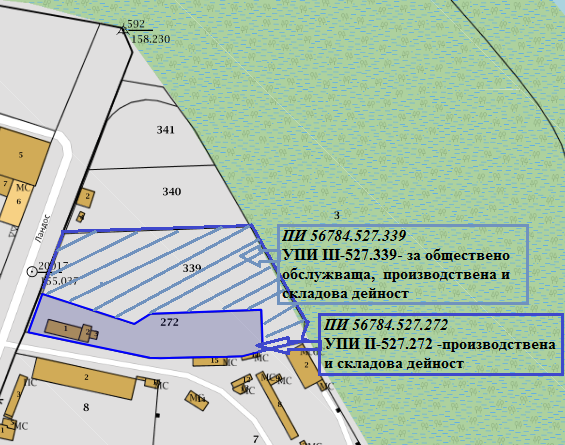 Всички дейности по реализирането и последващата експлоатация на инвестиционното предложение, ще се извършват пряко на горе упоменатия имот, без да са необходими допълнителни площи и не  засягат съседни терени.    Не се засягат елементи  на Националната екологична мрежа (НЕМ), обекти, подлежащи на здравна защита, територии за опазване на обектите на културното наследство. Имотът не попада в границите на Защитени зони по смисъла на Закона за биологичното разнообразие /обн. ДВ бр. 77 от 09.08.2002 г., изм. ДВ бр. 98 от 27.11.2018 г./ от мрежата „НАТУРА 2000“. Най-близко разположената Защитена зона от Европейската екологична мрежа Натура 2000 е „Река Марица“, с код BG0000578. Защитената зона е тип B – Защитена зона по Директива 92/43/ЕЕС за опазване на природните местообитания и на дивата флора и фауна. Предвид местоположението, характера и мащаба на инвестиционното предложение, извършената преценка за вероятната степен на отрицателно въздействие е, че не се очаква отрицателно въздействие върху Защитената зона.Реализацията и последващата експлоатация на инвестиционното предложение е с локален характер и няма да окаже трансгранично въздействие.В близост не съществуват обекти, подлежащи на здравна защита9. Съществуващо земеползване по границите на площадката или трасето на инвестиционното предложение.Инвестиционното предложение ще се реализира в област Пловдив, община Пловдив, гр. Пловдив в ПИ с идентификатори: 56784.527.339 и 56784.527.272  и обща площ 10 280  кв.м.Със Заповед на № 110А-2754/24.10.2011г. на Кмета на  Община Пловдив  е одобрен ПУП за УПИ II-527.272 -производствена и складова дейност, кв.1 по плана на кв. „Изгрев – Изток”, ( съотв. на  ПИ с идентификатор 56784.527.272  и  площ 3280кв.м). Със Заповед на № 200А-1291/13.07.2020г. на Кмета на  Община Пловдив  е одобрен ПУП за УПИ III-527.339- за обществено обслужваща,  производствена и складова дейност ( съотв. на  ПИ с идентификатор 56784.527.339 с  площ 7000 кв.м.)При реализацията на инвестиционното предложение няма да бъдат засегнати съседните ползватели на  УПИ.10. Чувствителни територии, в т.ч. чувствителни зони, уязвими зони, защитени зони, санитарно-охранителни зони около водоизточниците и съоръженията за питейно-битово водоснабдяване и около водоизточниците на минерални води, използвани за лечебни, профилактични, питейни и хигиенни нужди и др.; Национална екологична мрежа.Имотите не попадат в границите на Защитени зони по смисъла на Закона за биологичното разнообразие /обн. ДВ бр. 77 от 09.08.2002 г., изм. ДВ бр. 98 от 27.11.2018 г./ от мрежата „НАТУРА 2000“ и в защитени територии, съгласно Закона за защитените територии. Най-близко разположената Защитена зона от Натура 2000 е „Река Марица“, с код BG0000578. Защитената зона е тип B – Защитена зона по Директива 92/43/ЕЕС за опазване на природните местообитания и на дивата флора и фауна.Предвид местоположението, характера и мащаба на инвестиционното предложение, извършената преценка за вероятната степен на отрицателно въздействие е, че не се очаква отрицателно въздействие върху видовете, предмет на опазване в Защитените зони.Инвестиционното предложение ще се осъществява извън границите на защитените територии, съгласно Закона за защитените територииРеализацията и последващата експлоатация на инвестиционното предложение е с локален характер и няма да окаже трансгранично въздействие.11. Други дейности, свързани с инвестиционното предложение (например добив на строителни материали, нов водопровод, добив или пренасяне на енергия, жилищно строителство).Заявеното ИП не е свързано с ново строителство, добив на строителни материали. Не се предвижда извършването на други дейности, извън описаните в точка ІІ.1.12. Необходимост от други разрешителни, свързани с инвестиционното предложение.Във връзка с реализиране на инвестиционното предложение по отношение на екологичното законодателство е необходимо да бъде получено:Решение на РИОСВ-Пловдив за преценяване на необходимостта от извършване на ОВОС за настоящото инвестиционно предложение, с характер да не се извършва ОВОС; За последващата експлоатация на ИП е необходимо дружеството да подаде  чрез НИСО-Заявление за изменение и/или допълнение на  Разрешение № 09-ДО-00000968-05 от 16.08.2023год., по   образец  №3,  съгласно чл. 73, ал. 2 и 3 от ЗУО до  Директора на РИОСВ – Пловдив.Други дейности не са необходими. III. Местоположение на инвестиционното предложение, което може да окаже отрицателно въздействие върху нестабилните екологични характеристики на географските райони, поради което тези характеристики трябва да се вземат под внимание, и по-конкретно:1. съществуващо и одобрено земеползване; Настоящото инвестиционно предложение ще се реализира  ПИ с идентификатор 56784.527.339 и ПИ с идентификатор 56784.527.272 с обща площ 10280кв.м. с местонахождение: област Пловдив, община Пловдив, гр. Пловдив, рйон Източен, за които със Заповеди на № 110А-2754/24.10.2011г. и № 200А-1291/13.07.2020г. на Кмета на  Община Пловдив  са  одобрени ПУП за УПИ II-527.272 -производствена и складова дейност, кв.1 по плана на кв. „Изгрев – Изток” и ПУП за УПИ III-527.339- за обществено обслужваща,  производствена и складова дейност 2. мочурища, крайречни области, речни устия;Неприложимо 3. крайбрежни зони и морска околна среда;Неприложимо 4. планински и горски райони;Неприложимо5. защитени със закон територии;В близост до разглежданата площадка няма защитени територии и зони, които да бъдат засегнати от реализацията на инвестиционното предложение.6. засегнати елементи от Националната екологична мрежа;В близост до площадката няма разположени елементи на Националната екологична мрежа7. ландшафт и обекти с историческа, културна или археологическа стойност;Неприложимо8. територии и/или зони и обекти със специфичен санитарен статут или подлежащи на здравна защита.В близост не съществуват обекти, подлежащи на здравна защита. IV. Тип и характеристики на потенциалното въздействие върху околната среда, като се вземат предвид вероятните значителни последици за околната среда вследствие на реализацията на инвестиционното предложение:1. Въздействие върху населението и човешкото здраве, материалните активи, културното наследство, въздуха, водата, почвата, земните недра, ландшафта, климата, биологичното разнообразие и неговите елементи и защитените територии.Имайки предвид, че инвестиционното предложение ще се осъществи на площадка отговаряща на всички нормативни изисквания и че при реализацията му не се предвижда отделянето на отпадъчни газове и отпадъчни води, а събраните отпадъци ще се управляват, съгласно всички нормативни изисквания, не се очаква отрицателно въздействие върху населението и компонентите на околната среда в разглеждания район.Предвид, същността на инвестиционното предложение по време на експлоатацията не се очаква негативно въздействие и върху персонала.При реализация на инвестиционното предложение е необходимо прилагането на всички мерки за намаляване риска от въздействие върху персонала, вкл. всички работници да бъдат инструктирани в предварително разработени процедури за безопасна работа, в които се регламентират рисковете за здравето, както и да се спазват изискванията за лична защита и хигиенни норми. В тази връзка не се очаква негативно въздействие на инвестиционното предложение върху хората и тяхното здраве. В близост до площадката не съществуват жилищни сгради.Въздействие върху почвитеПри реализация на инвестиционното предложение не се предвижда негативно въздействие върху почвите в района. Съхраняваните отпадъци нямат контакт с почви. Влияние върху атмосферния въздух и атмосфератаПри реализация на инвестиционното предложение не се предвижда генериране на отпадъчни газове. В тази връзка не се очакват негативни въздействия върху атмосферата и атмосферния въздух в района. Не се предвижда на площадката да се експлоатират източници на организирани и неорганизирани емисии. Отпадъците се съхраняват в затворено помещение. Отоплението на административно-битовото помещение се осъществява чрез уред, използващ електроенергия.  Влияние върху водите Характерът на дейността от реализацията на ИП не води до замърсяване на подземните води, както и до промяна на техния режим. Не се очаква отрицателно въздействие върху режима на подземните води и общото състояние на водните екосистеми по време на експлоатацията на обекта като  площадка за дейности с отпадъци.Опасните отпадъци от НУБА ще се събират и съхраняват в съответствие Минимални технически изисквания заложени в Приложение № 4 към чл. 43, ал. 1 и чл. 46, ал. 2 от Наредбата за батерии и акумулатори и за негодни за употреба акумулатори /Обн. ДВ бр. 2 от 08.01.2013 г., ......посл. изм. и доп. ДВ. бр.100 от 16 Декември 2022г /:-в закрити помещения, в подходящи съдове, изработени от материали, които не взаимодействат с отпадъците и ще са разположени върху бетониран под. На територията на площадката ще са налични необходимо количество сорбенти, които ще се използват при евентуални разливи.Не се очаква емитиране на вещества, в т.ч. приоритетни и/или опасни, при които се осъществява или е възможен контакт с почва и/или вода.Предвид горепосоченото, при реализация на инвестиционното предложение не се очакват негативни въздействия върху водите.2. Въздействие върху елементи от Националната екологична мрежа, включително на разположените в близост до инвестиционното предложение.Няма вероятност инвестиционното предложение да доведе до пряко унищожаване или увреждане на природни местообитания и местообитания на видове, предмет на опазване в най-близката защитена зона „Река Марица“, с код BG0000578. Защитената зона е тип B – Защитена зона по Директива 92/43/ЕЕС за опазване на природните местообитания и на дивата флора и фауна, тъй като намерението ще се осъществява в урбанизирана територия, извън границите на зоната и без да се налага изграждане на допълнителна инфраструктура.3. Очакваните последици, произтичащи от уязвимостта на инвестиционното предложение от риск от големи аварии и/или бедствия.При експлоатацията на обекта ще бъдат изпълнени по всички нормативни изисквания и бъдещия обект няма да доведе до замърсяване компонентите на околната среда. При спазване на необходимите норми на проектиране и нормативни изисквания, риск от аварии, бедствия и инциденти в околната среда няма да има.4. Вид и естество на въздействието (пряко, непряко, вторично, кумулативно, краткотрайно, средно- и дълготрайно, постоянно и временно, положително и отрицателно).При спазване на законовите изисквания и мерки, експлоатацията на обекта не се очаква да окаже отрицателно  въздействието върху компонентите на околната среда. Дейностите с  отпадъци ще се извършват съгласно изискванията на ЗУО, поради което не се очаква да окажат отрицателно въздействие върху компонентите на околната среда.  Като цяло въздействието от експлоатацията на обекта може да се оцени предварително като, незначително, без кумулативно действие и локално в само района на имота, в който ще се реализира инвестиционното предложение. 5. Степен и пространствен обхват на въздействието - географски район; засегнато население; населени места (наименование, вид - град, село, курортно селище, брой на населението, което е вероятно да бъде засегнато, и др.). Потенциалните въздействия могат да се оценят, като:• Въздействия с малък териториален обхват – не се очакват• Въздействия с локален характер – не се очакват• Въздействия върху засегнато население – не се очакват• Трансгранични въздействия – не сe очакватИмайки предвид същността на инвестиционното предложение, разстоянието до най-близките жилищни сгради и местоположението на площадката на инвестиционното предложение, при реализацията не се очаква отрицателно въздействие върху здравето на хората и компонентите на околната среда.6. Вероятност, интензивност, комплексност на въздействието.Вероятността и интензивността на въздействията върху компонентите на околната среда се очакват да бъдат следните:          - върху населението и човешкото здраве – средна вероятност, ниска интензивност;            - върху материалните активи – средна вероятност, средна интензивност;            - върху културното наследство – не се очаква въздействие;            - върху въздуха – висока вероятност, средна интензивност;            - върху водата – не се очаква въздействие на подземните и повърхностните води             - върху почвата – не се очаква въздействие;            - върху земните недра – не се очаква въздействие;            - върху ландшафта – не се очаква въздействие;            - върху климата – не се очаква въздействие;            - върху биологичното разнообразие и неговите елементи – средна вероятност, ниска интензивност;            - върху защитените територии - не се очаква въздействие.При реализацията на инвестиционното предложение може да се очаква частично комплексно въздействие, определено от вероятността и интензивността на въздействие върху част от компонентите на околната среда, както е представено по-горе.Местоположението и дейностите заложени в ИП не предполагат въздействие върху населението и човешкото здраве, атмосферния въздух, ландшафта, биологичното разнообразие, Националната екологична мрежа и обектите с историческа, културна и археологическа стойност.7. Очакваното настъпване, продължителността, честотата и обратимостта на въздействието.При спазване на условията и мерките в издадените от компетентните органи разрешения и на екологичното законодателство, не се очаква отрицателно въздействие от реализацията на инвестиционното предложение. Въздействието върху материалните активи ще настъпи след реализиране на обекта, ще бъде дълготрайно и обратимо.Отрицателно въздействие върху здравето на хората и компонентите на околната среда е възможно единствено при аварийни ситуации. Минимизирането на ефекта е гарантирано от прилагането на мерки за минимизиране и недопускане на негативни въздействия. Минимизиране на въздействията може да се постигне и чрез периодичното инструктиране на персонала, периодична проверка на квалификация, отговорност и задължения на всяко лице чрез симулиране на аварийни ситуации.Продължителност – не се очакваЧестота – постоянно – не се очакват негативни въздействия; кратковременно – при аварийна ситуация. Обратимост на въздействието може да се постигне, като се спазват нормативните условия и мерките за безопасност.Местоположението и дейностите заложени в ИП не предполагат въздействие върху атмосферния въздух, повърхностните води, ландшафта, биологичното разнообразие, Националната екологична мрежа и обектите с историческа, културна и археологическа стойност.8. Комбинирането с въздействия на други съществуващи и/или одобрени инвестиционни предложения.Не са възможни въздействия9. Възможността за ефективно намаляване на въздействията.При спазване на одобрените и съгласувани проекти и законови изисквания не се очаква експлоатацията на обекта да окажат отрицателно въздействие върху околната среда. Поради тази причини не се разглеждат конкретни мерки за намаляване на въздействията. 10. Трансграничен характер на въздействието. Реализацията на инвестиционното предложение няма да окаже въздействие с трансграничен характер.11. Мерки, които е необходимо да се включат в инвестиционното предложение, свързани с избягване, предотвратяване, намаляване или компенсиране на предполагаемите значителни отрицателни въздействия върху околната среда и човешкото здраве.За намаляване на вероятните отрицателни въздействия се предвиждат следните мерки:Стриктно спазване на изискванията и процедурите, предвидени в екологичното законодателство;Задължително изпълнение на ограничителните мерки в разрешенията, издадени от компетентните органи;Минимизиране на източниците на въздействие върху околната среда;Използване на най-добрите технологии и практики при проектирането, строителството и експлоатацията на обекта.Осигуряване необходимото озеленяване на незастроената част от имота;  Трафикът на товарните коли да се планира по-начин, позволяващ най-малко неблагоприятно въздействие на изгорелите газове от ДВГ и опасности от злополуки;Всички съоръжения, работещи на открито ще отговарят на изискванията на Наредба за съществените изисквания и оценяването на съответствието на машините и съоръженията, които работят на открито по отношение на шума, излъчван от тях във въздуха (ДВ, бр. 11/2004 г.).Относно здравословните и безопасни условия на труд и намаляване отрицателни въздействия върху човешкото здраве.-  Първоначален и периодичен инструктажи по безопасна работа и спазване на безопасни условия на труд-  Спазване на инструкциите за безопасна работа на площадката;- Ограничаване достъпа на работещите до  контейнерите са съхранение на опасните отпадъци ;- Следене за недопускане разливи на масла и нефтопродукти, вкл. и проверки за непропускливост на бетонираната площадка  - Спазване на поставените условия в издаденото решение за преценка необходимост от ОВОС и решение по реда на ЗУОПо време на закриване- демонтиране на  оборудването, почистване и привеждане на площадката на инвестиционното предложение във вид подходящ за последващо ползване.V. Обществен интерес към инвестиционното предложение.В съответствие с изискванията на чл. 4 ал.2 от Наредбата за условията и реда за извършване на ОВОС, едновременно с уведомяването на РИОСВ – Пловдив възложителят е информирал писмено и засегнатата общественост, чрез поставяне на съобщения на информационни табла и на видно място около и  на територията на имота предмет на ИП.До настоящият момент не са постъпили писмени или устни възражения относно инвестиционното предложениеКомпоненти и фактори на околната средаПряко въздействиеНепряко въздействиеВторично въздействиеКумулативен ефектКраткотрайно въздействиеСредно трайно въздействиеДълготрайно въздействиеПостоянно въздействиеВременно въздействиеПоложително въздействиеОтрицателно въздействиеБез въздействие1. Здраве на -населението Х-работницитеХ2. Атмосфера и атмосферен въздухХ3. Води-повърхн. водиХ-подземни водиХ4. Почви и земеползванеХ5. Земни недра и минерално разнообразиеХ6. ЛандшафтХ7. Защитени територии и паметници на културатаХ8. Биологично разнообразие-флораХ-фаунаХ9. Твърди отпадъциХ10. Рискови енергийни източнициХ11. ШумХ